Příslušenství pro skleněné tvárnice ZG 31Obsah dodávky: 1 kusSortiment: C
Typové číslo: 0093.0158Výrobce: MAICO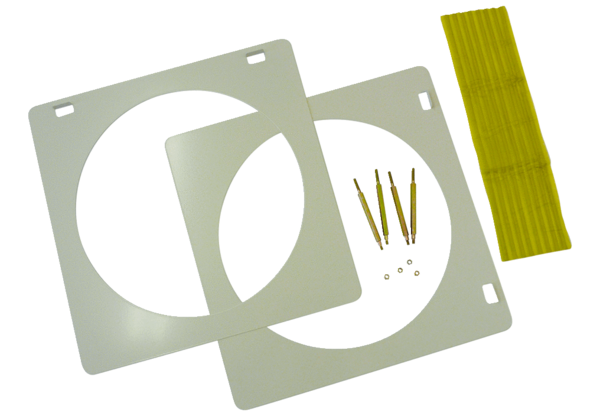 